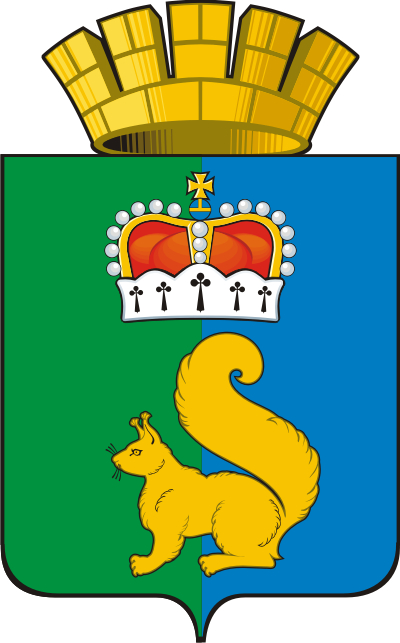 ПОСТАНОВЛЕНИЕАДМИНИСТРАЦИИ ГАРИНСКОГО ГОРОДСКОГО ОКРУГА03.03.2023 г.                                        № 109п.г.т. ГариО мерах по предупреждению чрезвычайныхситуаций, связанных с угрозой жизни людейпри лесных и торфяных пожарах в весенне-летний пожароопасный период 2023 года на территории Гаринского городского округаВ соответствии с требованиями Федеральных законов от 6 октября 2003 года № 131-ФЗ «Об общих принципах организации местного самоуправления в Российской Федерации», от 21 декабря 1994 года № 69-ФЗ «О пожарной безопасности», постановлением Правительства Российской Федерации от 16.09.2020 г. № 1479 «Об утверждении Правил противопожарного режима в Российской Федерации», Законом Свердловской области от 15 июля 2005 года № 82-ОЗ «Об обеспечении пожарной безопасности на территории Свердловской области», в целях реализации мер по предотвращению пожаров, спасению людей и имущества от пожаров на территории Гаринского городского округа, руководствуясь Уставом Гаринского городского округа, ПОСТАНОВЛЯЮ: 1. Рекомендовать: 1.1. Руководителям предприятий, организаций, учреждений, независимо от форм собственности, расположенных на территории Гаринского городского округа, принять исчерпывающие меры по выполнению предписаний отдела надзорной деятельности и профилактической работы Серовского ГО, Сосьвинского ГО, Гаринского ГО Главного управления МЧС России по Свердловской области;1.2. Руководителям предприятий, индивидуальным предпринимателям и к ним приравненным, использующих арендованные поля сельскохозяйственного назначения, прилегающие к лесному массиву, руководителям объектов по переработке древесины, граничащих с лесными массивами, расположенных в Гаринском городском округе, организовать работу по устройству противопожарных барьеров (опашку), разрывов вокруг полей и поселков, произвести очистку от сухой травяной растительности в опасных для населенных пунктов и объектов экономики местах до наступления пожароопасного периода;1.3. Руководителям предприятий, задействованных в соответствии с Планом тушения лесных и торфяных пожаров на территории ГКУ СО «Гаринское лесничество» в 2023 году, выделять необходимое количество людей и техники на ликвидацию лесных пожаров в закрепленных кварталах;1.4. Руководителям предприятий и населению Гаринского городского округа обеспечить очистку прилегающих территорий и проездов с целью беспрепятственного подъезда пожарной техники;1.5. Ведущему специалисту отдела ГО ЧС и МОБ работы Гагариной О.С. ежемесячно освещать вопросы обеспечения противопожарной безопасности на территории Гаринского городского округа.2. Запретить организациям всех форм собственности и населению Гаринского городского округа сжигание листьев и мусора на территории Гаринского городского округа. 3. Рекомендовать начальнику ПЧ6/3 ГКПТУ СО«ОПС СО №6» Зыкову Р.В. организовать:3.1. Проведение совместных рейдов с заинтересованными службами по проверке противопожарного состояния жилого фонда, территорий частного сектора;3.2. Отработку планов взаимодействия с аварийными службами предприятий на случай возникновения ЧС;3.3. Проведение совместных с отделом ГО ЧС и МОБ работы администрации Гаринского городского округа тренировочных занятий с аварийными службами по ликвидации аварий на объектах системы жизнеобеспечения Гаринского городского округа .4. Первому заместителю глав администрации Гаринского городского округа Каргаевой Т.В. организовать надзор за исправностью сетей наружного противопожарного водоснабжения, обеспечить выполнение плана ремонтных и восстановительных работ на 2023 год в полном объеме.5. Инспекторам территориальных органов МКУ «Городское хозяйство» обеспечить неукоснительное выполнение правил пожарной безопасности для сельских населенных пунктов, с привлечением добровольных пожарных.6. Директору МКУ «ИМЦ» Зольниковой Е.Г. обеспечить проведение занятий по изучению правил пожарной безопасности в образовательных учреждениях в рамках преподавания основ безопасности жизнедеятельности.7. Директору МКУ ЕДДС Елисееву А.В. организовать своевременный сбор и передачу информации о лесных и торфяных пожарах на землях, находящихся в ведении Гаринского городского округа, в течение всего пожароопасного периода в Федеральное казенное учреждение «Центр управления в кризисных ситуациях Главного управления МЧС России по Свердловской области».8. Настоящее постановление опубликовать (обнародовать). 9. Контроль за исполнением настоящего постановления оставляю за собой.ГлаваГаринского городского округа                                                                     С.Е. Величко